GRADSKO VIJEĆE							KLASA: 024-03/23-02/09 			URBROJ: 2133-1-01/01-23-1					Karlovac, 28. lipnja 2023. godine 		Na temelju članka 74. stavak 1., članka 75. stavak 1. i 2. i članka 76. Poslovnika Gradskog vijeća grada Karlovca (Glasnik Grada Karlovca broj 9/21-potpuni tekst i 9/22) predsjednik Gradskog vijeća Grada Karlovca S   A   Z   I   V   A25. SJEDNICU GRADSKOG VIJEĆA GRADA KARLOVCA,ZA  06. SRPNJA 2023. GODINE  (ČETVRTAK)S POČETKOM RADA U 09:00 SATIU VELIKOJ VIJEĆNICI GRADA KARLOVCABANJAVČIĆEVA 9, KARLOVACZa sjednicu predlažem sljedeći:D N E V N I   R E DUsvajanje skraćenog zapisnika sa 24. sjednice Gradskog vijeća Grada Karlovca,Odluka o izmjeni Odluke o povećanju temeljnog kapitala Vodovod i kanalizacija d.o.o.,Odluka o uvjetima i načinu provedbe javnog, općeg u jednom stupnju, anonimnog, za realizaciju i anketnog, I. stupnja složenosti urbanističko-arhitektonskog natječaja za uređenje i izgradnju središnjeg dijela glavne gradske osi u Karlovcu,Odluka o provedbi postupka javnog, općeg u jednom stupnju, anonimnog, za realizaciju i anketnog, I. stupnja složenosti urbanističko-arhitektonskog natječaja za uređenje i izgradnju središnjeg dijela glavne gradske osi u Karlovcu,Odluka o prijenosu prava vlasništva zemljišta u korist Agencije za pravni promet i posredovanje nekretninama za potrebe realizacije Programa društveno poticane stanogradnje na području Grada Karlovca bez naknade,Odluka o ukidanju statusa javnog dobra u općoj upotrebi na nekretninama k.č. 2180/3 i 2250/4 k.o. Zadobarje,Odluka o ukidanju statusa javnog dobra u općoj upotrebi na više nekretnina u k.o. Turanj i k.o. Vukmanićki Cerovac,Odluka  o provedbi postupka javne nabave radova na izgradnji dječjeg vrtića Luščić,Odluka  o provedbi postupka javne nabave radova na izgradnji nogometnog igrališta na Turnju,Odluka o pripremi i prijavi projekta GIFTnet na javni poziv Interreg IPA CBC HR-BA-ME,Odluka o davanju suglasnosti za donošenje Odluke o odabiru ponude u otvorenom postupku javne nabave velike vrijednosti: Opskrba električnom energijom za javnu rasvjetu, ev.br. 098/23,Zaključak o prijedlogu za razrješenje mrtvozornika Vladimira Omrčena na području Grada Karlovca.PREDSJEDNIKGRADSKOG VIJEĆA GRADA KARLOVCAMarin Svetić, dipl.ing. šumarstva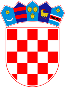 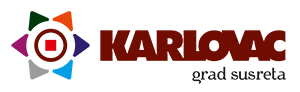 		REPUBLIKA HRVATSKAKARLOVAČKA ŽUPANIJA		REPUBLIKA HRVATSKAKARLOVAČKA ŽUPANIJA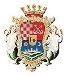 GRAD KARLOVAC